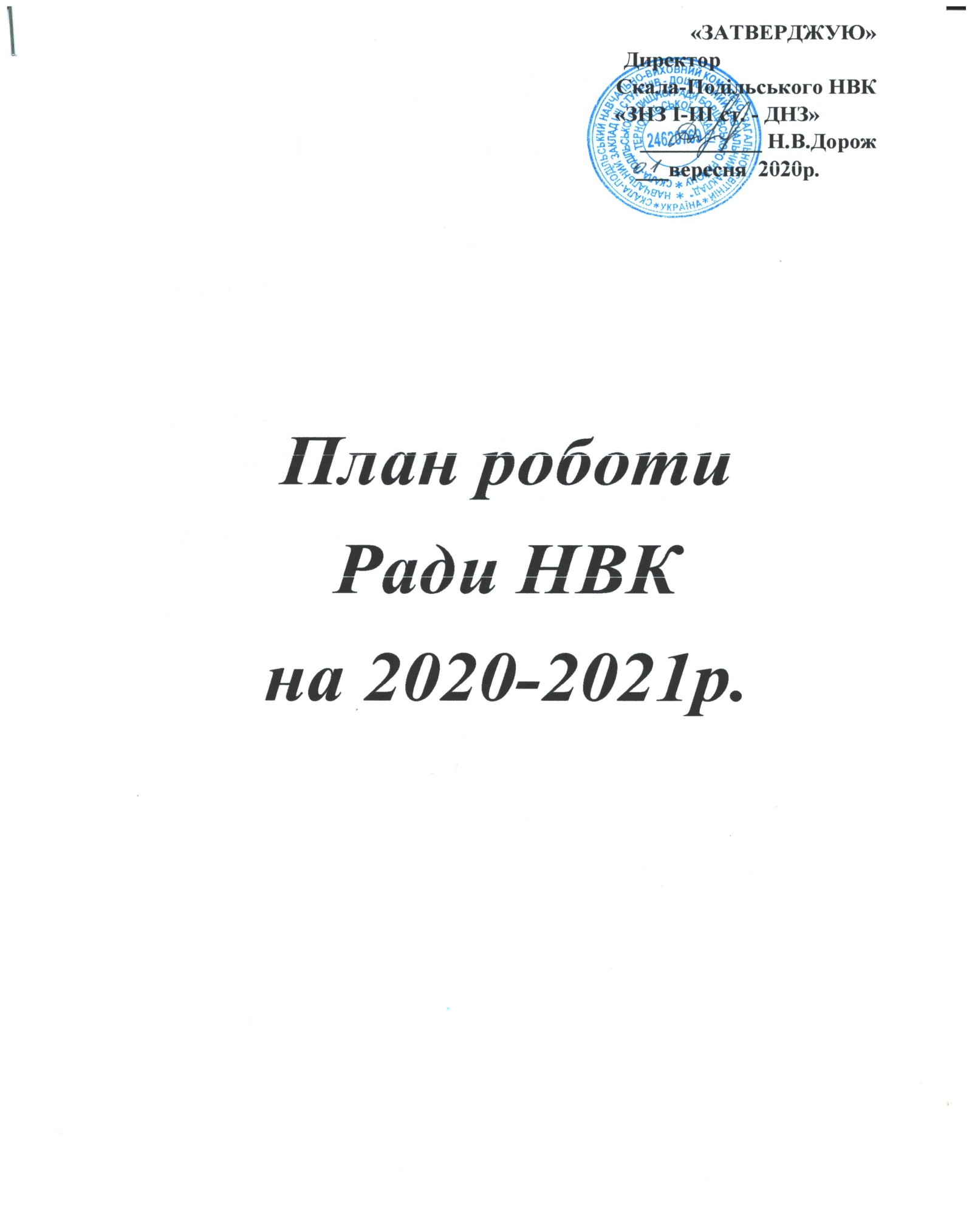 Склад ради Скала-Подільського НВК «ЗНЗ І-ІІІ ст. – ДНЗ» у 2020-2021н.р.Голова Ради:Недокіс Леся Володимирівна - педагог-організаторСекретар Ради:Кошута Ганна Володимирівна - вчитель початкових класівЧлени Ради:1.Федоровська О.Б. – голова профкому2. Бездух Т.П. – завідуючий господарства, вчитель трудового навчання	3. Борщівська Т.В. – практичний психолог4. Галай С.- 11 кл.5. Луценко С.- 11 кл.6. Філь О. – 10 кл.	7. Шірінова І. О. – мати учня 11 класу8. Ковпак О. П. – мати учениці 11 класу9. Кулик Т. С. – мати учениці 10 класуПлан засідань Ради НВК на 2020-2021н.р.СерпеньЛистопадБерезеньТравеньЧервень1.Про затвердження плану роботи Ради НВК на 2020-2021н.р.Голова Ради НВК2.Організація освітнього процесу в умовах карантинуДорож Н.В.3.Розгляд та затвердження а) плану роботи НВК на 2020-2021н.р.б) режиму роботи НВК в умовах карантинув) режиму роботи групи продовженого дня в умовах карантинуДорож Н.В.Філь Т.В.Рогатинчук Г.П1.Розгляд та обговорення нового Закону «Про освіту»Дорож Н.В.2.Актуальні проблеми навчально-виховного процесу.Філь Т.В.3.Організація контролю за харчуванням і медичним обслуговуванням учнів.Дорож Н.В. 4.Про роботу з обдарованими дітьми.Філь Т.В. 5.Організація Новорічних і Різдвяних свят.Парасинчук О.М.члени Ради НВК1.Стан відвідування учнями закладу та робота з попередження правопорушень.Філь Т.В.2.Про заходи щодо попередження дорожньо-транспортного травматизму.Парасинчук Т.В. 3.Про хід атестації педагогічних працівників НВК.Дорож Н.В. 4.Про роботу з важковиховуваними учнями, їхніми сім’ями. Обстеження житлово-побутових умов.Парасинчук Т.В.1.Спільна робота вчителя, вихователя і батьків у позакласній та позашкільній роботі.Адміністрація НВК, члени Ради НВК2.Організація закінчення навчального року.члени Ради НВК 3.Організація свят Останнього дзвоника та Випускного вечора.Парасинчук Т.В.1.Про спільну роботу НВК та громадськості по підготовці до нового навчального року.Адміністрація НВК, члени Ради НВК2.Випуск та нагородження учнів 9-11 класів.Дорож Н.В.